School Improvement Plan 2022-24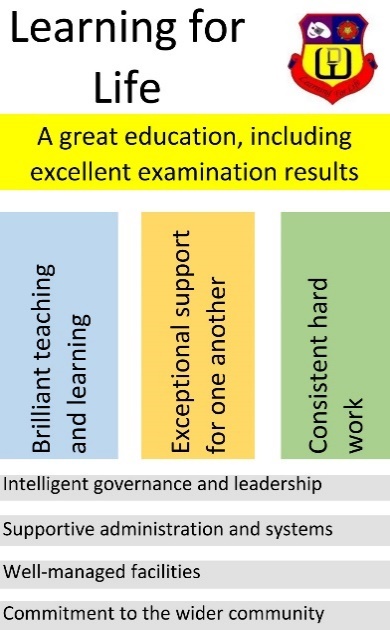 IntroductionLooking back, the priorities from the 2020-22 school improvement plan were toImprove pupil outcomes – especially for those identified as disadvantaged and those with SENDImprove health, wellbeing, workload and environment for staff and students  This was done throughFurther improving the quality of teaching, learning, assessment and curriculumContinually working to improve the attitude to learning of our studentsDeveloping a culture of professional trust and autonomy based on continuing professional development and open professional dialogue.Success was to be measured by Examination results at the end of Year 11Attendance dataInternal and external surveys of staff, students and parent/carers.The reliability of these measurements (particularly attendance and results) as performance indicators was significantly affected by the pandemic.The Ofsted inspection (March 2022) identified three areas for improvement:  use of assessment, further development of reading and choice of most appropriate teaching strategies.  At the verbal Ofsted feedback, it was said that our direction of travel is appropriate and leadership is good, it is just that insufficient impact is being seen.  Self-evaluation against the Ofsted framework is carried out on an annual basis and informs this plan.The following major challenges are also currently evidentIncreasing SEND, mental health and pastoral needs of our students (Evidence:  IDSR, recruitment data, pastoral logs, safeguarding and medical information).Attendance and safeguarding of our most vulnerable (Evidence: Attendance data, safeguarding logs)Reducing suspensions whilst retaining behaviour standards and further improving our capacity to support students. (Evidence:  Suspension and behaviour data)Ensuring staffing and facilities match the changing needs of our cohort and community on an ongoing basis within budget constraints (Evidence:  Budget, current facilities and staffing)Retaining the current impetus of significantly improved teaching practice linked to a highly aspirational curriculum (Evidence:  Monitoring of teaching and learning)Taking notice of the recent White paper on education stating that all schools will become part of MATs. Avoiding a third RI (which could mean a judgement of inadequate) whilst retaining professional integrity. Improving the school’s currently poor Progress 8 figure in the school performance data.EEF research clearly identifies a tiered model of school improvement: high quality teaching, target academic support and wider strategies.  This model has been used over the last couple of years as the model for planning the appropriate expenditure of pupil premium and recovery funding.  School improvement planning will change in format, therefore, to use the research-based EEF approach whilst retaining the underpinning ethos and concepts outlined above.  The timing of short-term, medium-tern and long-term are used in the following plans – short-term is within the first half of the year (by Feb 23), medium-term is by the start of the next academic year (Sept 23) and long-term is by the end of the plan (July 24).Key prioritiesSchool improvement planning is therefore is a development of our current approach, rather than a radical overhaul, and the key priorities remain the same….Teaching, learning and curriculum development as the key approach to improved outcomes for all studentsWellbeing and mental health support for students and staffProfessional development for all staff as the way to improve quality of provision in all aspects of school lifeContinued engagement with external networks and critical friends to ensure no complacency about provision and establishing best practiceschool context school context school context school context school context 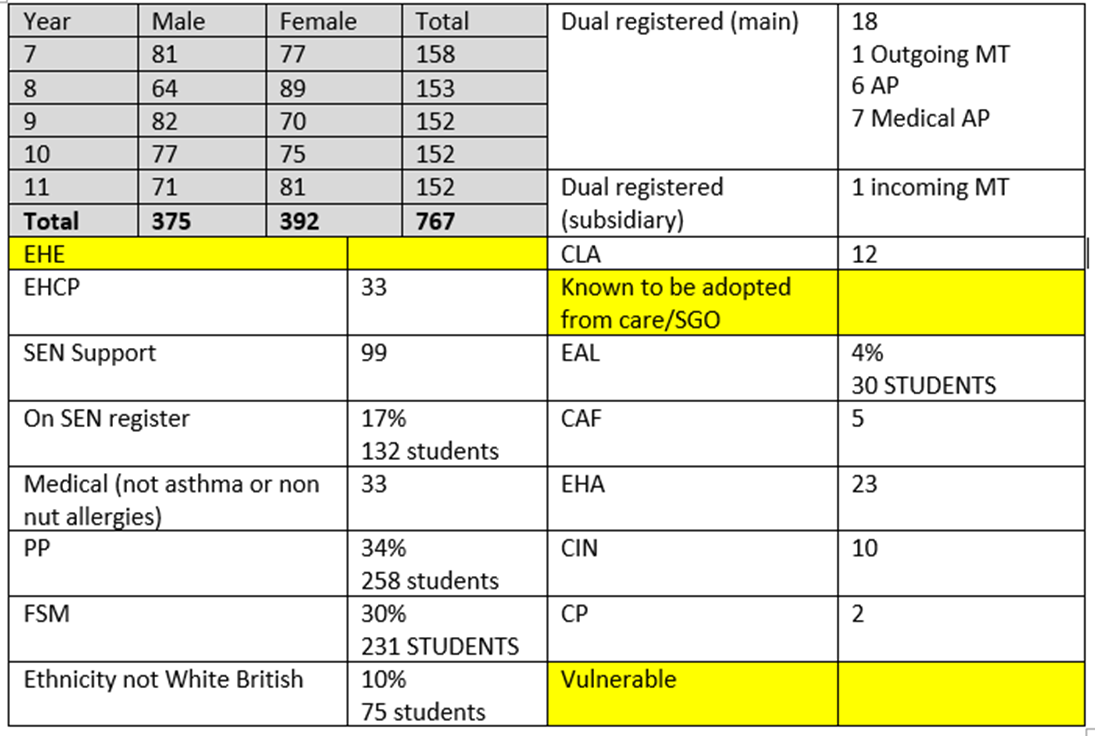 AchievementPoor Progress8 figure (-0.72).  Data unreliable as adversely affected by pandemic, and reasons for the poor progress figure are well understood, but this a significant area of concern.Poor Progress8 figure (-0.72).  Data unreliable as adversely affected by pandemic, and reasons for the poor progress figure are well understood, but this a significant area of concern.Poor Progress8 figure (-0.72).  Data unreliable as adversely affected by pandemic, and reasons for the poor progress figure are well understood, but this a significant area of concern.Poor Progress8 figure (-0.72).  Data unreliable as adversely affected by pandemic, and reasons for the poor progress figure are well understood, but this a significant area of concern.Overall absence85.4%(FFT National 89.7%)Persistent absence45.2%(FFT National 35%)45.2%(FFT National 35%)Key staffing areasRecruitment of teaching assistants is a key issue currentlyDiscussion about increasing the size of SLT temporarily to address Ofsted plansRecruitment of teaching assistants is a key issue currentlyDiscussion about increasing the size of SLT temporarily to address Ofsted plansRecruitment of teaching assistants is a key issue currentlyDiscussion about increasing the size of SLT temporarily to address Ofsted plansRecruitment of teaching assistants is a key issue currentlyDiscussion about increasing the size of SLT temporarily to address Ofsted plansBudget information Balanced for this year with postponement of capital works.  Modelling suggests that we can survive the following financial year 23-24, but 24-25 will require significant cuts unless additional funding provided. Balanced for this year with postponement of capital works.  Modelling suggests that we can survive the following financial year 23-24, but 24-25 will require significant cuts unless additional funding provided. Balanced for this year with postponement of capital works.  Modelling suggests that we can survive the following financial year 23-24, but 24-25 will require significant cuts unless additional funding provided. Balanced for this year with postponement of capital works.  Modelling suggests that we can survive the following financial year 23-24, but 24-25 will require significant cuts unless additional funding provided. Key performance indicators for the next 2 yearsAttendance   Increased to be in line with national averages.  Expect better than 95%Persistent absence  Reduced to be in line with national averages.Achievement  Progress 8 at 0.Attendance   Increased to be in line with national averages.  Expect better than 95%Persistent absence  Reduced to be in line with national averages.Achievement  Progress 8 at 0.Attendance   Increased to be in line with national averages.  Expect better than 95%Persistent absence  Reduced to be in line with national averages.Achievement  Progress 8 at 0.Attendance   Increased to be in line with national averages.  Expect better than 95%Persistent absence  Reduced to be in line with national averages.Achievement  Progress 8 at 0.Priority Embedding whole-school literacy strategies to enable students to access all of the curriculum (reading, writing and oracy).Reading – embeddingWriting – implementingOracy - implementingEmbedding whole-school literacy strategies to enable students to access all of the curriculum (reading, writing and oracy).Reading – embeddingWriting – implementingOracy - implementingEmbedding whole-school literacy strategies to enable students to access all of the curriculum (reading, writing and oracy).Reading – embeddingWriting – implementingOracy - implementingEmbedding whole-school literacy strategies to enable students to access all of the curriculum (reading, writing and oracy).Reading – embeddingWriting – implementingOracy - implementingINTENTIMPLEMENTATIONIMPLEMENTATIONIMPLEMENTATIONIMPACTWhat is the problem? (i.e. why are you prioritising this?)What measures will you put in place? How will these interventions be put in place?Outcomes. How well is it working?Overall, how will pupils, teachers and the school benefit?   Reducing the average deviation of reading age from chronological age. Currently, average deviation is:Yr 7 -1.1 yearsYr 8 -0.5 yearsYr9 -3.1 yearsStudents need to be able to read fluently to access every the full curriculum. This fulfils our intent of ambition for all.There is a need to also address written communication for similar reasons.  A similar process would also be adopted (create a set of non-negotiables, provide CPD on them, implement, evaluate, tweak, embed).  Reading Warriors – teachers actively using independent reading strategies Reference to the four key reading skills (clarify, question, summarise, predict) – posters in every classroomWoW being delivered in form timeRead Alouds – delivered in form time (linked to Votes for schoolsUse of the Frayer Model teaching slide to deliver new vocabularyRaise awareness of spelling strategies and phonics teaching – phonics posters to remind staff and studentsPromote reading on the school calendar (Poetry Day, World Book Day etc)Key Walkthrus addressing these strategiesTeaching Charter – common approach (non-negotiables) to embedContinued drip-feeding of how to teach readingWalkthru Wednesdays linked to reading‘Magpie’ weeks on reading teaching strategiesPhonics CPD for volunteer staffWoW linked to curriculum plans (new format for 2022-23)Reward reading – certificates linked to Classcharts points, book vending machine etc.MTPs will identify key reading opportunities.How will you know that these measures are working?Short TermPCs – monitor WoW and Read AloudsHoDs – refer to audit from summer term. Evaluate progressDrop-insClasscharts points for readingMedium TermStudents will start to recognise the four key skills: clarify, summarise, question, predictThey will be more independent when tackling an unfamiliar textLong TermReducing the average deviation of reading age from chronological ageShort TermConfidence with readingReading is positiveReading brings rewardsCommon language when teaching readingMedium TermStudents will start to recognise the four key skills: clarify, summarise, question, predictThey will be more independent when tackling an unfamiliar textLong TermReducing the average deviation of reading age from chronological agePriority Consistency of implementation strategies – subject content pedagogy, as well as pedagogy.Consistency of implementation strategies – subject content pedagogy, as well as pedagogy.Consistency of implementation strategies – subject content pedagogy, as well as pedagogy.Consistency of implementation strategies – subject content pedagogy, as well as pedagogy.INTENTIMPLEMENTATIONIMPLEMENTATIONIMPLEMENTATIONIMPACTWhat is the problem? (i.e. why are you prioritising this?)What measures will you put in place? How will these interventions be put in place?Outcomes. How well is it working?Overall, how will pupils, teachers and the school benefit?   Improving consistency of teaching strategies to ensure that the best approaches are selected to result in the best possible outcomes for students.This was recognised as a need in the Ofsted report.Developing and driving the current T&L ToolkitIn addition, creating and implementing the WLD Teaching Charter which outlines non-negotiables in terms of teachingDialogue about implementation practices, facilitated through coaching pairs.Allow staff the opportunity to ‘magpie’ ideas from other teachers.In consultation with SIG and whole staff.Introduce StepLab coaching platform across school. Using the disaggregated INSET day to allow for implementation.Scheduled through Department Spotlight weeks (to replace Open Door Weeks and Top Tips)Short TermUpdated Toolkit including Teaching Charter.Evidence of coaching conversations and drop-ins happening on StepLabTeaching Charter – evidenced through book-looks and drop-ins.Medium TermIncreased evidence of the above.Positive, non-threatening dialogue about teaching and learning.Long TermTeaching and learning celebrated.No teachers of concern.Short TermIncreased engagement in learningVaried teaching approaches within lessonsUsing StepLab for drop ins and shout-outsMedium TermSharing of good practiceUse of Step Lab for action stepsLong TermStudents knowing and understanding more. Quality of Education judged to be good.Priority Relevant and personalised CPD to enhance day-to-day classroom practice (facilitated by coaching). Whole-school CPD to be flexible to address the needs of the teachers/staff.Relevant and personalised CPD to enhance day-to-day classroom practice (facilitated by coaching). Whole-school CPD to be flexible to address the needs of the teachers/staff.Relevant and personalised CPD to enhance day-to-day classroom practice (facilitated by coaching). Whole-school CPD to be flexible to address the needs of the teachers/staff.Relevant and personalised CPD to enhance day-to-day classroom practice (facilitated by coaching). Whole-school CPD to be flexible to address the needs of the teachers/staff.INTENTIMPLEMENTATIONIMPLEMENTATIONIMPLEMENTATIONIMPACTWhat is the problem? (i.e. why are you prioritising this?)What measures will you put in place? How will these interventions be put in place?Outcomes. How well is it working?Overall, how will pupils, teachers and the school benefit?   Personalised CPD, linked to classroom practice, has been difficult to facilitate as everyone has different needs.  Teachers do not received personalised feedback, linked to their classroom practice, in the absence of formal observations.Instructional Coaching structure, whereby teachers are in co-opted pairs to celebrate good practice.Tracking system to enable whole-school trends, focuses and impact to be established.Application of diverse approaches Embedding the Teaching Charter across school – drop-ins, book looks, learner conversations etc.Middle leader calendar created to allow rigour of M&E across schoolINSET day (disaggregated) to allow for timeStepLab – purchase this platform for all staff (£2000).  Build it to accommodate the Walkthrus sequencesPurchase a copy of ‘Walkthrus 2’ for all staff (Teaching and Support) - £350Continue to subscribe to the ‘Walkthrus’ website Incorporate StepLab analysis into M&E calendarCreate CPD sequences linked to findings from StepLabRewards linked to StepLabShort TermEvidence of coaching conversations and drop-ins happening on StepLabTeaching Charter – evidenced through book-looks and drop-ins.Bespoke menus for different ‘groups’ of staff and new startersMedium TermUse of StepLab analytics to spot trends and patterns.Increased evidence of the above.Positive, non-threatening dialogue about teaching and learning.Teachers will start to develop a portfolio of evidence linked to their own practice.Long TermTeaching and learning celebrated.No teachers ‘of concern’.Short TermPM – identifying CPD needsCoaching – identify Walkthru focus/CPD needMedium TermSharing of good practiceConfidence in embedding T&L CharterCommon dialogue about T&L across schoolLong TermStudents and staff knowing and understanding more. Quality of Education judged to be good.Priority Making effective use of component and composite assessments to aid planning (and therefore learning) and to improve outcomes.Making effective use of component and composite assessments to aid planning (and therefore learning) and to improve outcomes.Making effective use of component and composite assessments to aid planning (and therefore learning) and to improve outcomes.Making effective use of component and composite assessments to aid planning (and therefore learning) and to improve outcomes.INTENTIMPLEMENTATIONIMPLEMENTATIONIMPLEMENTATIONIMPACTWhat is the problem? (i.e. why are you prioritising this?)What measures will you put in place? How will these interventions be put in place?Outcomes. How well is it working?Overall, how will pupils, teachers and the school benefit?   Ensuring that assessments are relevant and timely.Big picture, smaller picture Walkthru being implementedMake core knowledge, competencies and reading opportunities clear to all stakeholders.Evidence of identifying key substantive and disciplinary knowledge (threshold)Feedback and Questioning ‘Standards’ being implementedEnsure a rigorous and effective assessment calendar to allow whole-school dialogue about the effectiveness of assessment and to allow evaluation of implementation strategiesCommunication of Teaching Charter (specifically feedback and questioning ‘standards’MTPs will identify powerful knowledge, skills and vocabularyCPD linked to assessment (at middle leader and whole-school level)Assessments will link to progress ladders and will link to their curriculum intent Assessments will draw upon and apply powerful knowledgeShort TermEvaluation of assessments will show that students are able to access and complete them – book looks and drop insUpdated assessment policiesClearly defined component and composite tasksMedium TermStudents will be able to articulate the key learning (substantive and disciplinary) – student voice, questionnairesLong TermProgramme of review and evaluation of progress ladders and MTPs (intent) Short TermStudents to be able to attempt all elements of assessmentsDifferent approaches to assessments seen in book looks and drop-insUse of mini-whiteboards for formative assessmentsMedium TermBetter performance in assessments within subject areas (formative and summative)Use of formative assessments as a valid alternative to summative onesLong TermStronger outcomesStudents better equipped to tackle assessmentsSelf-esteem and confidence of students will improve (student voice)Priority To implement a minimum entitlement and an enhanced entitlement of co-curricular activities to allow all students to access.To implement a minimum entitlement and an enhanced entitlement of co-curricular activities to allow all students to access.To implement a minimum entitlement and an enhanced entitlement of co-curricular activities to allow all students to access.To implement a minimum entitlement and an enhanced entitlement of co-curricular activities to allow all students to access.INTENTIMPLEMENTATIONIMPLEMENTATIONIMPLEMENTATIONIMPACTWhat is the problem? (i.e. why are you prioritising this?)What measures will you put in place? How will these interventions be put in place?Outcomes. How well is it working?Overall, how will pupils, teachers and the school benefit?   The definition of ‘extra’-curricular provision is narrow.Tracking student participating of co-curricular activities is cumbersome using Classcharts; lots of opportunities are currently being offered; some departments offer more than others.The current data does not reflect current co-curricular provision.Current data shows that PP students are less likely to participate in co-curricular activities compared with non-PP students.Re-brand as ‘co-curricular’.Create a ‘Minimum Offer’ from all departments, covering careers, ASPIRE, competitions and special events.Create a ‘Selective Offer’ for all departments.  This will be tracked and evaluated. Non-participating PP students will be identified and invited from this data.Checkpoint conversations with HoDs regarding these students.More effective tracking of co-curricular activitiesCommunication with SIGMiddle leaders to map out minimum and selective offers.‘Launch’ freshers’ week for trying new activitiesProvide at least 12 months notice for parents/carers for all selective offer experiences.Communication with all stakeholdersBranding (i.e. logo) relating to ‘co-curricular’ Recompense for staff providing selective offer.Tracking, using Classcharts, of selective offerAdapt Classcharts to allow selective offer to be tracked easily Financial intervention, where appropriate, for PP students wishing to participate in ‘selective’ offer. Short TermIncreased uptake of co-curricular activitiesStreamlined tracking of co-curric.Termly conversations between form tutor and student regarding co-curric participationMedium TermLess disparity between non-PP and PP participantsMore students engaged in the ‘selective offer’ of the schoolLong TermThere is no disparity between take up between PP and non-PP students.Short TermMedium TermCo-curricular provision will be more evenly balanced across departmentsWider range of co-curricular activitiesBetter communication and therefore engagement between school and parentsLong TermPersonal development of students will be enhancedPriority Rigorous, cohesive and routine M&ERigorous, cohesive and routine M&ERigorous, cohesive and routine M&ERigorous, cohesive and routine M&EINTENTIMPLEMENTATIONIMPLEMENTATIONIMPLEMENTATIONIMPACTWhat is the problem? (i.e. why are you prioritising this?)What measures will your put in place? How will these interventions be put in place?Outcomes. How well is it working?Overall, how will pupils, teachers and the school benefit?   Heads of Department welcome the opportunity to discuss common threads with other subject leads.M&E practices are difficult to evaluate when completed at different times by different subject leads.The leadership handbook is not used to full effect and is not the most effective use of time. Remove the bureaucracy of this activity.Whole school M&E calendarShared SLT link meeting agendaRe-think the format of the Leadership Handbook.StepLab to monitor T&L – removal from Leadership HandbookConsult on creation of the middle leader calendar with middle leadersPublicise the middle leader calendarRe-formulate the reporting element of the Leadership HandbookShort TermCalendar in placeSLT link meetings happenAgenda followedOneNote notesMedium TermPatterns and trends discussed across departments and therefore across schoolM&E will inform developments moving forwardLong TermImproved outcomes as common aims and objectivesShort TermTeachers will be focused in their priorities for improvementSharing of good practice and therefore development of own practiceSLT Link meetings – increased accountability of middle leadersMedium TermAccountability of all for improvementVaried T&L approachesInclusionMiddle Leaders will hold teachers to account for their improvement and developmentLong TermStudents and staff knowing and understanding more. Quality of Education judged to be goodPriority Consider the curriculum offer at Key Stage 4, in particular with regards to the government’s EBacc ambition.Consider the curriculum offer at Key Stage 4, in particular with regards to the government’s EBacc ambition.Consider the curriculum offer at Key Stage 4, in particular with regards to the government’s EBacc ambition.Consider the curriculum offer at Key Stage 4, in particular with regards to the government’s EBacc ambition.INTENTIMPLEMENTATIONIMPLEMENTATIONIMPLEMENTATIONIMPACTWhat is the problem? (i.e. why are you prioritising this?)What measures will your put in place? How will these interventions be put in place?Outcomes. How well is it working?Overall, how will pupils, teachers and the school benefit?   The government’s ambition is that 90% of students should start EBacc courses in Year 10 in 2025.  At the moment our free options system means that the takeup for languages (and humanities to a lesser extent) means that we are very unlikely to reach this target.Continue the development of the second language.  Review the options processInvestigate ways in which to encourage the takeup of languagesWork with the Head of MFL, DHT (T&L&Curric) and appropriate external agencies.  Possible strategies include tasters in several languages across KS3 and a wider range of options in KS4, as well as GCSEs in home languages for EAL students.Short TermNoneMedium TermImproved takeup for MFLLong TermMove towards the government targetShort TermNoneMedium TermIncreased uptake for languages in the context of a broad and balanced curriculumLong TermIncreased uptake for languages in the context of a broad and balanced curriculumPriority Further develop independent learning and, in particular, homeworkFurther develop independent learning and, in particular, homeworkFurther develop independent learning and, in particular, homeworkFurther develop independent learning and, in particular, homeworkINTENTIMPLEMENTATIONIMPLEMENTATIONIMPLEMENTATIONIMPACTWhat is the problem? (i.e. why are you prioritising this?)What measures will your put in place? How will these interventions be put in place?Outcomes. How well is it working?Overall, how will pupils, teachers and the school benefit?   Many students are not effectively learning outside lessons as evidenced by student surveys.  It is vital that they do so.Updated homework/independent learning policyLink updated MTPs with home learningRigorous sanction systemRewards system Using Classcharts analytics to analyse homework and to use this to provide discussion points with HoDsEnsure use of homework support is optimisedFocus on knowledge retention for homework tasks and seek to ensure that students value the tasks as far as possibleProvide explicit instructions for students of HOW to learn (remember more)Research best practiceConsultation and communication with HoDsResources for studentsHomework Policy will be implemented.KS4 – independent study timetable???Ensure vulnerable cohorts are completing homework (monitor).Short TermMore students completing homeworkIncreased confidence in low-stakes knowledge retrieval activities in classMore rewards for homeworkMedium TermFewer gaps in knowledgeFewer students having detentions for non-completion of homeworkMore rewards for homeworkLong TermOutcomes will improveShort TermMedium TermLong TermPriority Ensure KS4 is generously staffed to ensure continuity of provision by specialist teachers (PP plan)Ensure KS4 is generously staffed to ensure continuity of provision by specialist teachers (PP plan)Ensure KS4 is generously staffed to ensure continuity of provision by specialist teachers (PP plan)Ensure KS4 is generously staffed to ensure continuity of provision by specialist teachers (PP plan)INTENTIMPLEMENTATIONIMPLEMENTATIONIMPLEMENTATIONIMPACTWhat is the problem? (i.e. why are you prioritising this?)What measures will your put in place? How will these interventions be put in place?Outcomes. How well is it working?Overall, how will pupils, teachers and the school benefit?   Smaller groups in key stage 4 have enabled better teaching and learning as well as allowing a wider range of options to run.Continue to fund an additional (7th) set in Years 9, 10 and 11 as well as allowing 7 options groups to run in each of the 3 options blocksUse of PP funding and appropriate timetable and curriculum constructionShort TermContinued improvement of progress by students, particularly those of lower abilityMedium TermContinued improvement of progress by students, particularly those of lower abilityLong TermContinued improvement of progress by students, particularly those of lower abilityShort TermImproved T&LMedium TermImproved outcomesLong TermImproved outcomesPriority Further improve SEND provisionFurther improve SEND provisionFurther improve SEND provisionFurther improve SEND provisionINTENTIMPLEMENTATIONIMPLEMENTATIONIMPLEMENTATIONIMPACTWhat is the problem? (i.e. why are you prioritising this?)What measures will you put in place? How will these interventions be put in place?Outcomes. How well is it working?Overall, how will pupils, teachers and the school benefit?   Significant increase in number of students with SEND on already high numbersDevelop the use of one page profilesTo increase the use of provision mapTo provide CPD to ALL staff on how to use provision mapSENCO to evaluate the information collated on one page profilesSENCO to analyse data following reports per year groupFlag students of concern and students who are achieving well to all staffSENCO to provide further CPD to all staff on how to use the one page profilesTo streamline the admin for Review meetingsTo review the job descriptions of HLTA’sTo increase the number of TA’s Further develop the transition process with a member of SEN team accompanying Head of Year 7 meeting to meetings with primary schoolTo introduce the use of a passport to allow parents/carers & student input onto one page profileShort TermFor students to have an up to date one page profileA program of CPD activities to be established with RLO (coaching for TAs)Staff can access data relating to SEND studentsSENCO to liaise with Head of English regarding intervention groupsMedium TermAll staff to have received CPDStaff to have the opportunity comment and share good practice which could be added to one page profilesSENCO/HLTAs to be aware of intervention strategies and to publiciseSENCO to attend Year 6 annual reviews to aid transitionUse of StepLab with TAsLong TermOne page profiles embedded within teachingShort TermStaff aware of students needs and able to effectively challenge student in lessonsMedium TermAll students challenged and engaged in lessonsLong TermGap between SEN and non SEN students decreasingPriority Use the research into effective deployment of TAs to support target group interventions based on needUse the research into effective deployment of TAs to support target group interventions based on needUse the research into effective deployment of TAs to support target group interventions based on needUse the research into effective deployment of TAs to support target group interventions based on needINTENTIMPLEMENTATIONIMPLEMENTATIONIMPLEMENTATIONIMPACTWhat is the problem? (i.e. why are you prioritising this?)What measures will you put in place? How will these interventions be put in place?Outcomes. How well is it working?Overall, how will pupils, teachers and the school benefit?   We need to ensure that teaching assistants are deployed in the way that will have the greatest impact.Developing a dedicated space for small group interventionCPD – embedding the T&L Charter and the evidence surrounding it.Link between T&L Lead and TA staffD2 to become SEND spaceRedeploy TA3’s to specific subjects (Maths, English, Science, Humanities) to allow for small group withdrawalTo review the job descriptions of HLTA’sTo increase the number of TA’s Short TermTA timetable to be establishedHoDs to meet regularly with TA3HoDs to provide TA3 with curriculum plansTAs – provided with StepLab logins and trainingMedium TermTA3 to have clear job descriptionsTA3s to become members of their link departmentsUse common language regarding T&L Long TermTA will have Increased subject knowledgeTA will be able to identify needs of students and in conjunction with teacher Develop an understanding of the powerful knowledge for their link departmentsShort TermIncreased support in 4 areas of schoolStudents will be able to access these subjects more easilyMedium TermSmall group intervention will help develop skills and knowledge that can be transferred in other subjectsIncreased resilienceLong TermStudents and staff knowing and understanding more. Priority Provide subject-specific tutoring using our own specialist staff (school-led tutoring and PP plans)Provide subject-specific tutoring using our own specialist staff (school-led tutoring and PP plans)Provide subject-specific tutoring using our own specialist staff (school-led tutoring and PP plans)Provide subject-specific tutoring using our own specialist staff (school-led tutoring and PP plans)INTENTIMPLEMENTATIONIMPLEMENTATIONIMPLEMENTATIONIMPACTWhat is the problem? (i.e. why are you prioritising this?)What measures will you put in place? How will these interventions be put in place?Outcomes. How well is it working?Overall, how will pupils, teachers and the school benefit?   Individual and small group tutoring has been shown to have a significant impact on student progress.  This is best carried out by specialist teachers who know the students well.Ensure staff leading these sessions have a detailed understanding of the MTPs (powerful knowledge, competencies and reading opportunities).Meeting between teacher and member of staff delivering these sessions to allow this understanding.Short TermPositive engagement of a range of students with individual and small-group tutoringMedium TermSustainable tutoring programme in placeLong TermImproved outcomes Short TermImproved outcomesMedium TermImproved outcomesLong TermImproved outcomesPriority Focus on literacy development through targeted small group intervention (school-led tutoring and PP plans)Focus on literacy development through targeted small group intervention (school-led tutoring and PP plans)Focus on literacy development through targeted small group intervention (school-led tutoring and PP plans)Focus on literacy development through targeted small group intervention (school-led tutoring and PP plans)INTENTIMPLEMENTATIONIMPLEMENTATIONIMPLEMENTATIONIMPACTWhat is the problem? (i.e. why are you prioritising this?)What measures will you put in place? How will these interventions be put in place?Outcomes. How well is it working?Overall, how will pupils, teachers and the school benefit?   Many of our students have low literacy levels (as evidenced by the NGRT tests for example).  This means that they cannot access the curriculumReading Warriors – to be embedded as a key approach when providing interventionGather a team of in-house Reading Ambassadors to push Reading Warriors across the school.Training for staff delivering reading intervention.Continuous drip-feeding of Reading Warriors approaches in 2 minute CPD sessionsShort TermStudents will be more confident when reading a text.They will be able to tackle unfamiliar words, ask questions, summarise and make predictions.More positive Classcharts points for readingMedium TermReading ages will improve.Students will become more positive (less negative) about readingMore students will be able to access more of the curriculumThere will be an increase in the use of the Library.Long TermGap between chronological and reading age will narrow.There will be a positive ethos around reading within the school.Short TermStudents will start to engage with texts more fully as they develop strategies to do so.Medium TermStudents will be able to access all of their curriculum subjects using this common approachLong TermImproved GCSE outcomesPriority To improve student attendance, in particular reducing persistent absenceTo improve student attendance, in particular reducing persistent absenceTo improve student attendance, in particular reducing persistent absenceTo improve student attendance, in particular reducing persistent absenceINTENTIMPLEMENTATIONIMPLEMENTATIONIMPLEMENTATIONIMPACTWhat is the problem? (i.e. why are you prioritising this?)What measures will you put in place? How will these interventions be put in place?Outcomes. How well is it working?Overall, how will pupils, teachers and the school benefit?   Attendance at school is vital for all students in order to support learning and ensure safeguarding.Reintegrate students who are persistently absentImprove punctualityImprove communication with parents/carers re attendance issuesConsider how admissions are handled within schoolEnsure information is shared effectively within the attendance teamIncrease use of home visits Collaborative work between pastoral support and attendance with a reintegration support packageGroup call for students who arrive late to schoolDaily phone call to continue to clear N codesClear steps to sequence of letters to be sent to parents/carersParents/carers to be invited to meetings within school or a suitable establishmentAttendance meeting once per weekCause for concern meetings to discuss wider implications for a studentEstablish a protocol for admissions including a meeting and student assessments (set day) Key staff (Lead DSL, SENCo, Attendance Officer) to visit community for informal discussions eg use of Ribbleton Children’s centreShort TermContact is made with all students who give cause for concernTraining – new Attendance OfficerStudent updates to inform staff of causes for concern (where possible)Medium TermImproved attendance figuresImproved punctualityLong TermAttendance will be equal or better than national statisticsShort TermImproved attendance leading to better understanding of workMedium TermImproved attendance leading to improved wellbeing and outcomes Long TermImproved attendance will impact on KS4 resultsPriority Improve behaviour support and reduce suspensionsImprove behaviour support and reduce suspensionsImprove behaviour support and reduce suspensionsImprove behaviour support and reduce suspensionsINTENTIMPLEMENTATIONIMPLEMENTATIONIMPLEMENTATIONIMPACTWhat is the problem? (i.e. why are you prioritising this?)What measures will you put in place? How will these interventions be put in place?Outcomes. How well is it working?Overall, how will pupils, teachers and the school benefit?   Too many students incurring suspensions and too many students undertaking respite places at Alternative Provision locationsIQM Flagship plan: “Actions will include but are not limited toDevelop the building and purpose-built environment to create a new Student Support CentreDevise a referral form and triage system. Create a staffing plan.  Establish a programme of intervention designed to help the students to overcome barriers and provide strategies that can be used to minimise any behavioural issues. Create a provision map. Create an overview of the programmes of intervention. Establish a weekly Student Welfare Forum meeting.”Establish a defined space within the centreCPD for staff – MHFA, Early Help, Restorative JusticeTo utilise the skills of staff who have pastoral time to work with individuals or groups of studentsTo develop resources for key programmes to be used when supporting studentsTo maximise the use of external people eg FE, employers, MHSTAll interventions to be recorded on classcharts/provision mapStaff within the centre to produce a programme of interventions with resources that can be used within the centreTo ensure that all relevant staff have access to the referral form – staff within the centre to triage needs of the studentShort TermSet up referral for the CentreStaff to attend relevant CPDMedium TermTargeted intervention with individuals or groups of students – logged on provision mapRelationships built with external providersRelationships built with familyLong TermA full program of intervention strategies established Short TermIncreased attendance in lessons will impact on learningDevelop links with Governors for panel meetingsMedium TermPositive ethos within classroomsReduction in number of students who have been excludedReduction in number of students referred to APLong TermIncreased attendance will impact on KS4 resultsPriority Improve pastoral and mental health supportImprove pastoral and mental health supportImprove pastoral and mental health supportImprove pastoral and mental health supportINTENTIMPLEMENTATIONIMPLEMENTATIONIMPLEMENTATIONIMPACTWhat is the problem? (i.e. why are you prioritising this?)What measures will you put in place? How will these interventions be put in place?Outcomes. How well is it working?Overall, how will pupils, teachers and the school benefit?   Increasing number of students requiring mental health support.Increasing number of students requiring pastoral support.IQM Flagship plan: “Actions will include but are not limited toDevelop the building and purpose-built environment to create a new Student Support CentreDevise a referral form and triage system. Create a staffing plan.  Establish a programme of intervention designed to help the students to overcome barriers and provide strategies that can be used to minimise any behavioural issues. Create a provision map. Create an overview of the programmes of intervention. Establish a weekly Student Welfare Forum meeting.”Establish a defined space within the centreCPD for staff – MHFA, Early Help, DSL, Early HelpTo develop communication with Attendance Officer and Safeguarding OfficerSpecific roles of staff eg referrals for school nurse, counsellor, MHSTTo utilise the skills of staff who have pastoral time to work with individuals or groups of studentsTo develop resources for key programmes to be used when supporting studentsTo maximise the use of external people eg FE, employers, MHSTAll interventions to be recorded on classchartsStaff within the centre to produce a programme of interventions with resources that can be used within the centreTo ensure that all relevant staff have access to the referral form – staff within the centre to triage needs of the studentShort TermSet up referral for the CentreStaff to attend relevant CPDMedium TermTargeted intervention with individuals or groups of students – logged on provision mapRelationships built with external providersRelationships built with familyLong TermA full program of intervention strategies established Short TermAttendance in lessons with impact on learningDevelop links with Governors for panel meetingsMedium TermPositive ethos within classroomsReduction in number of students who have been excludedReduction in number of students referred to APLong TermIncreased attendance will impact on KS4 resultsPriority Ensure electronic systems are used effectively across school Ensure electronic systems are used effectively across school Ensure electronic systems are used effectively across school Ensure electronic systems are used effectively across school INTENTIMPLEMENTATIONIMPLEMENTATIONIMPLEMENTATIONIMPACTWhat is the problem? (i.e. why are you prioritising this?)What measures will you put in place? How will these interventions be put in place?Outcomes. How well is it working?Overall, how will pupils, teachers and the school benefit?   Inconsistencies in Classcharts use leads to pastoral issues and issues with familiesUnable to evidence accurately how provision is allocated on the basis of need or to account for e.g. CLA funding accuratelyAppointment of new Assistant Headteacher following long-term absence of previous post-holder due to ill-health.  This person will have responsibility for the integration of electronic systemsReview classcharts – positives and negatives availableCPD for staff prior to data collection to ensure that the reference classcharts within the dataWeekly reports sent to HoDs that identifies issuesCPD for all staff on how to use provision mapContact parents/carers who have not logged on to classchartsShort TermDetailed comments on classchartsHoDs taking a proactive role with classcharts & provision mapMedium TermData collection match classcharts Long TermStaff competent are using both pieces of softwareShort TermClasscharts streamlined to make it easier for students and parents/carers to understandMedium TermStaff are competent at reviewing and evaluating information on provision map. Details will provide a complete overview of interventions a student has receivedLong TermClasscharts and provision map are embedded with school ethosPriority Review and further improve our strategies for parental engagement with all aspects their child’s educationReview and further improve our strategies for parental engagement with all aspects their child’s educationReview and further improve our strategies for parental engagement with all aspects their child’s educationReview and further improve our strategies for parental engagement with all aspects their child’s educationINTENTIMPLEMENTATIONIMPLEMENTATIONIMPLEMENTATIONIMPACTWhat is the problem? (i.e. why are you prioritising this?)What measures will you put in place? How will these interventions be put in place?Outcomes. How well is it working?Overall, how will pupils, teachers and the school benefit?   Students succeed when parents/carers and the school work together.  Parents/carers need to engage with the school to support learning as well as address pastoral issues.  We need to work on a basis of mutual trustIncrease access to in- person meetingsReview communication with parents/carersDrop in sessions to be held with the communityTo provide training to staff re classchartsTo produce a half termly newsletter to parents to give further information on the work that is being undertaken in school but also to signpost support for parents/carers and studentsProvide pastoral support at Progress eveningsTo develop relationships with Parents/carers using a key member of staffParent panel Short TermIdentified places to meetParent panel – questionMedium TermAdvertising of ‘drop in’ sessions – study numbers who attendedLong TermRegular meeting identified on calendarOutside agencies to attend these meetings eg MHSTShort TermStart to build relationships with parents/carers – support for studentMedium TermIncreased attendance in schoolSignposting to outside agenciesLong TermTrust developed between home and schoolParents/carers increased awareness of child educationPriority Review and develop the school’s response to equality and diversity through application for the Lancashire Equality Mark Review and develop the school’s response to equality and diversity through application for the Lancashire Equality Mark Review and develop the school’s response to equality and diversity through application for the Lancashire Equality Mark Review and develop the school’s response to equality and diversity through application for the Lancashire Equality Mark INTENTIMPLEMENTATIONIMPLEMENTATIONIMPLEMENTATIONIMPACTWhat is the problem? (i.e. why are you prioritising this?)What measures will you put in place? How will these interventions be put in place?Outcomes. How well is it working?Overall, how will pupils, teachers and the school benefit?   This is a key part of the school’s ethos and it is important to review against established best practiceReview the current LEM auditCreate appropriate planCarry out actionsHT, SLT and other appropriate staff to review the audit and establish appropriate focus(es)Plan createdActions identified and carries outShort TermAudit updated and plan in placeMedium TermActions underwayLong TermActions reviewed and updates madeShort TermMedium TermBest practice for equality and diversity in place across the schoolLong TermBest practice for equality and diversity in place across the schoolPriority Review and develop the school’s approach to nutrition and health through application for the Health Schools mark and similar standardsReview and develop the school’s approach to nutrition and health through application for the Health Schools mark and similar standardsReview and develop the school’s approach to nutrition and health through application for the Health Schools mark and similar standardsReview and develop the school’s approach to nutrition and health through application for the Health Schools mark and similar standardsINTENTIMPLEMENTATIONIMPLEMENTATIONIMPLEMENTATIONIMPACTWhat is the problem? (i.e. why are you prioritising this?)What measures will you put in place? How will these interventions be put in place?Outcomes. How well is it working?Overall, how will pupils, teachers and the school benefit?   The health and wellbeing of our students and staff is very important to usReview current provision (this has already been started)Recommend changesComplete Healthy Schools audit and applicationSEC, working with the catering team and with input from LSH to create an appropriate plan.  Healthy School audit and application to be completedShort TermMedium TermPlan and application completedLong TermHealthy Schools mark achievedShort TermMedium TermLong TermImproved nutritional and health standards amongst our school communityPriority Review and further develop the school’s approach to issues of poverty and deprivation – breakfast provision for example (including PP plan)Review and further develop the school’s approach to issues of poverty and deprivation – breakfast provision for example (including PP plan)Review and further develop the school’s approach to issues of poverty and deprivation – breakfast provision for example (including PP plan)Review and further develop the school’s approach to issues of poverty and deprivation – breakfast provision for example (including PP plan)INTENTIMPLEMENTATIONIMPLEMENTATIONIMPLEMENTATIONIMPACTWhat is the problem? (i.e. why are you prioritising this?)What measures will you put in place? How will these interventions be put in place?Outcomes. How well is it working?Overall, how will pupils, teachers and the school benefit?   The economic situation means that more students will be impacted by poverty.Introduce further breakfast provision to ensure students do not start the day hungryBreakfast club establishedUse of funding to buy sanitary productsNewsletter to signpost parents/carersTo have a stock of preloved uniformResearch and apply for funding available to schoolsUse of CPOMS to identify concernsDevelop links with foodbanks/supermarkets to support parents/carersContact leavers to ask for donations of uniformShort TermBreakfast club establishedMedium TermTo identify parents/carers and provide targeted supportLong TermAfter school snacks provided at homework club eg sandwichesShort TermStudents focused in lessons following a breakfastMedium TermIncreased attendance within schoolLong TermPriority Improve the facilities of the school, focusing on student and staff wellbeingImprove the facilities of the school, focusing on student and staff wellbeingImprove the facilities of the school, focusing on student and staff wellbeingImprove the facilities of the school, focusing on student and staff wellbeingINTENTIMPLEMENTATIONIMPLEMENTATIONIMPLEMENTATIONIMPACTWhat is the problem? (i.e. why are you prioritising this?)What measures will you put in place? How will these interventions be put in place?Outcomes. How well is it working?Overall, how will pupils, teachers and the school benefit?   Outside facilities not sufficient to fully support a calm atmosphere at lunchtimeStaff wellbeing  - need for an appropriate space to relaxInsufficient space in some areas of the schoolDeveloping the outside area (back of sportshall)Developing the staffroom to ensure a calm stable, workforce environment - keeping staff well-being, as a key area to work on.Creating and extension on C-block to contain the lettings provision (including changing area, toilets and showers)Creating an extra Science lab, using the space from the prep roomDeveloping a new office environment using the existing uniform store.Short TermMedium TermLong TermShort TermMedium TermLong Term